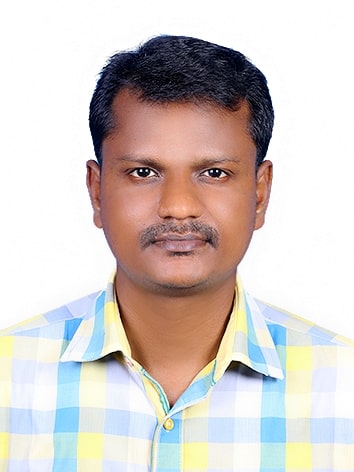 Research interestBioprocess EngineeringSustainable EnvironmentBiofuels and BioenergyFood BiotechnologyPh.DNational Institute of Technology CalicutChemical Engineering2018M.TechSASTRA University ThanjavurIndustrial Biotechnology2010B.TechAnna University ChennaiBiotechnology2008Teaching & Research Experience:Teaching & Research Experience:11 years